Adaptations pédagogiquesAttention ces propositions ne sont bien sûr pas des recettes clé en main !Elles sont à adapter en fonction des besoins des élèves en difficulté.C’est à l’élève de choisir l’outil qui lui conviendra le mieux.Ce document est un support de mutualisation et de réflexion entre professionnels conscients que chaque élève étant singulier chaque adaptation sera forcément singulière : Une adaptation judicieuse pour un élève ne l’est  pas forcément pour un autre.Il peut être étudié lors de réunion ou susciter des questionnements débouchant sur de nouvelles adaptations. Ce document n’est qu’une ébauche. Nous espérons qu’il sera enrichi de vos propositions. N’hésitez pas à  contacter le RASED.Le RASED pour le pôle ressourcesEcole maternelleEcole élémentaire et collègeLes 5 domaines d’apprentissage (BO mars 2015Type de difficulté en classeAdaptation possibleBibliographieLien internet1. Mobiliser le langage dans toutes ses dimensionsDifficulté à investir les temps collectifsEn amont, en relation duelle ou en petit groupe (sur le temps de classe ou en APC), préparer une prise de parole ou une démonstration face au grand groupe2. Agir, s’exprimer, comprendre à travers l’activité physique3. Agir, s’exprimer, comprendre à travers les activités artistiques4. Construire les premiers outils pour structurer sa pensée5. Explorer le mondeMener son travail à termeDifficulté à maintenir son attention jusqu’à la fin de l’activitéMatérialiser le temps par un sablier ou un timer.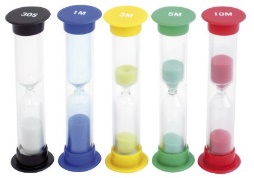 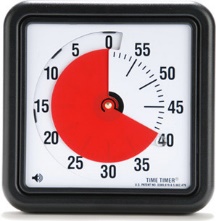 Donner un objectif sur la quantité : « Tu essayes d’en faire 5 avant de faire une pause »Mener son travail à termeDomaines de formation du socle commun (BO avril 2015Type de difficulté en classeAdaptation possibleBibliographieLien internet1° les langages pour penser et communiquerLectureL’élève saute des lignes en lisantL’élève fait de plus en plus d’erreurs au fil de sa lectureLui proposer d’essayer plusieurs guides de lecture différents :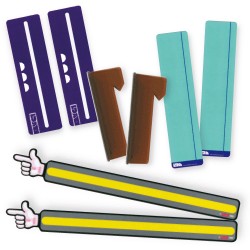 Lui proposer d’incliner son support de lecteur, pour lire comme on lit un journal en lui proposant un pupitre, un plan incliné, un « page up »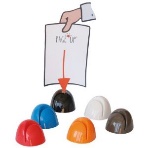 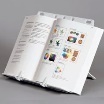 LectureDéchiffrage difficileAménagement des textes en colorisant les syllabes, en les mettant en grasLogiciel Coupe motLogiciel Lire couleurLectureLe décodage graphophonétique ne permet pas d’accéder au sensAlléger le décodage par des logiciels de synthèse vocaleBalabolkahttp://www.cross-plus-a.com/fr/balabolka.htmTalk typerhttps://talktyper.com/fr/Reconnaissance vocale gratuit dans le navigateur chrome.AttentionDifficulté à écouter ce qui est dit en grand groupeCertains enfants ne se sentent pas concernés lorsque l’enseignant s’adresse à toute la classe.On peut utiliser une phrase rituelle ou un signal sonore pour attirer ponctuellement l’attention du groupe classe ou moduler sa voix, établir un contact visuel ou tactile.2° les méthodes et outils pour apprendreMener son travail à termeDifficulté à maintenir son attention jusqu’à la fin de l’activitéMatérialiser le temps par un sablier ou un timer.Donner un objectif sur la quantité : « Tu essayes d’en faire 5 avant de faire une pause. »Difficulté à copier un texteProposer à l’élève de faire des essais pour voir s’il est plus à l’aise quand l’original est au tableau ou sur sa table horizontalement ou verticalement.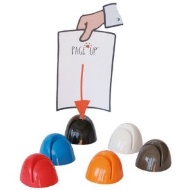 Demander de l’aideL’élève ne demande pas d’aide- Avoir sur sa table une carte Recto « Je cherche tout seul(e). » ou « Je suis en train d’apprendre en cherchant.»Et au verso « J’ai besoin d’aide.»Le recto et le verso sont de deux couleurs différentes.Cube de besoin :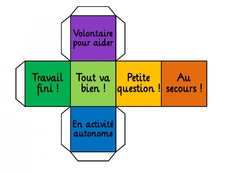 - Tétra aide créé par Bruce Démogé-bost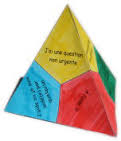 Cube de besoinhttp://elsile.eklablog.com/cube-de-besoin-a49513982Tétra aidehttp://bdemauge.free.fr/tetraaide.pdfsDifficulté à se repérer dans l’espace de la feuille- Au lieu de donner une feuille A4 contenant plusieurs exercices, donner les exercices les uns après les autres- Donner chaque exercice sur une feuille A33° la formation de la personne et du citoyenDifficulté à trouver sa place dans la classe- Proposer à l’élève une responsabilité ayant des conséquences positives pour tout le groupe4° les systèmes naturels et les systèmes techniques 5° les représentations du monde et l'activité humaine :